  MADONAS NOVADA PAŠVALDĪBA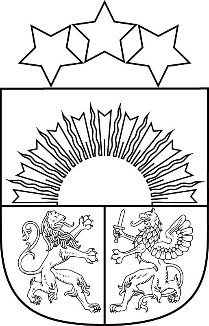 Reģ. Nr. 90000054572Saieta laukums 1, Madona, Madonas novads, LV-4801 t. 64860090, e-pasts: pasts@madona.lv ___________________________________________________________________________MADONAS NOVADA PAŠVALDĪBAS DOMESLĒMUMSMadonā2022. gada 24. maijā				            				Nr.317   					                                                  	 (protokols Nr. 12, 55. p.)Par klienta līdzdalības maksājumu par higiēnas pakalpojumuMadonas novada pašvaldības 2021. gada 25. novembra saistošo noteikumu Nr. 19 “Par sociālajiem pakalpojumiem Madonas novadā” (turpmāk – Saistošie noteikumi)  5. punktā noteikti sociālie pakalpojumi, ko sniedz  Madonas novada pašvaldība, tajā skaitā 5.1.11. apakšpunktā noteiktais pakalpojums  “Higiēnas pakalpojums”. Saistošo noteikumu 66. punktā paredzēts, ka līdzdalības maksājums tiek noteikts ar pašvaldības domes lēmumu. Saistošo noteikumu 3.1.11. apakšnodaļā noteikts, ka pašvaldības sniegtais sociālais pakalpojums – Higiēnas pakalpojums – ietver pirti, mazgāšanos dušā, veļas mazgāšanu un veļas žāvēšanu, kā arī paredzēts, ka tiesības sociālo pakalpojumu saņemt ir ģimenēm (personām), kurām ir grūtības veikt personisko aprūpi un/vai kurām dzīvesvietā nav veļas mazgāšanas un mazgāšanās iespēju.Likuma “Par pašvaldībām” 21. panta pirmās daļas 14. punkta g apakšpunktā noteikts, ka dome var izskatīt jebkuru jautājumu, kas ir attiecīgās pašvaldības pārziņā, turklāt tikai dome var noteikt, ja tas nav aizliegts vai noteikts ar likumiem vai Ministru kabineta noteikumiem, maksu par citiem pakalpojumiem. 	Pamatojoties uz likuma “Par pašvaldībām” 21. panta pirmās daļas 14. punktu, Madonas novada pašvaldības 2021. gada 25. novembra saistošo noteikumu Nr. 19 “Par sociālajiem pakalpojumiem Madonas novadā” (turpmāk – Saistošie noteikumi)  66. punktu, ņemot vērā 17.05.2022. Sociālo un veselības jautājumu komitejas un 24.05.2022. Finanšu un attīstības komitejas atzinumu, atklāti balsojot: PAR – 16 (Agris Lungevičs, Aigars Šķēls, Aivis Masaļskis, Andris Dombrovskis, Artūrs Čačka, Artūrs Grandāns, Gatis Teilis, Gunārs Ikaunieks, Iveta Peilāne, Kaspars Udrass, Māris Olte, Rūdolfs Preiss, Sandra Maksimova, Valda Kļaviņa, Vita Robalte, Zigfrīds Gora), PRET – NAV, ATTURAS –  NAV, Madonas novada pašvaldības dome NOLEMJ:Noteikt klienta līdzdalības maksājumu par sociālo pakalpojumu – higiēnas pakalpojumu, kas ietver:pirts un dušas pakalpojumu  – viena stunda vienai personai –  5 euro;dušas pakalpojumu pieaugušajam – viena persona, viena mazgāšanās reize – 1 euro;dušas pakalpojumu bērnam no 10 gadu vecuma – viena persona, viena mazgāšanās reize – 0,50 euro;veļas mazgāšanu un žāvēšanu – viena veļas mazgāšanas reize  – 1 euro;Noteikt, ka no lēmuma 1.punktā noteiktā līdzdalības maksājuma ir atbrīvoti Madonas novada pašvaldības  iedzīvotāji:bērni līdz 10 gadu vecumam;trūcīgas vai maznodrošinātas personas, kurām Madonas novada Sociālais dienests izsniedzis izziņu par atbilstību trūcīgas vai maznodrošinātas personas statusam;daudzbērnu ģimenēm, uzrādot Goda ģimenes karti.Lēmums stājas spēkā 2022. gada 1. jūnijā.Domes priekšsēdētājs				A.LungevičsMelle 27307570